Wrist physiotherapy post immobilisationWarm water soaksClenching and releasing and rotating wrists under warm water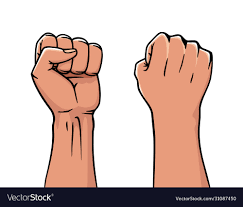 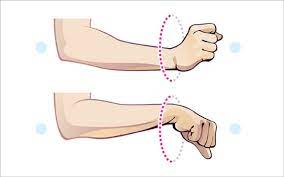 Prayer and reverse prayer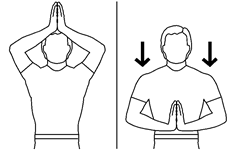 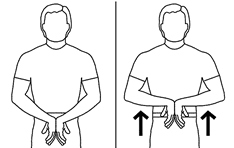 Forearm rotations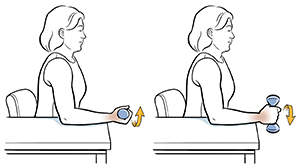 Shoulder rotations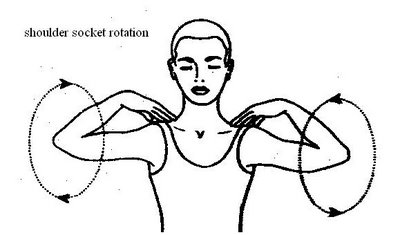 Ice after exercise for 10 min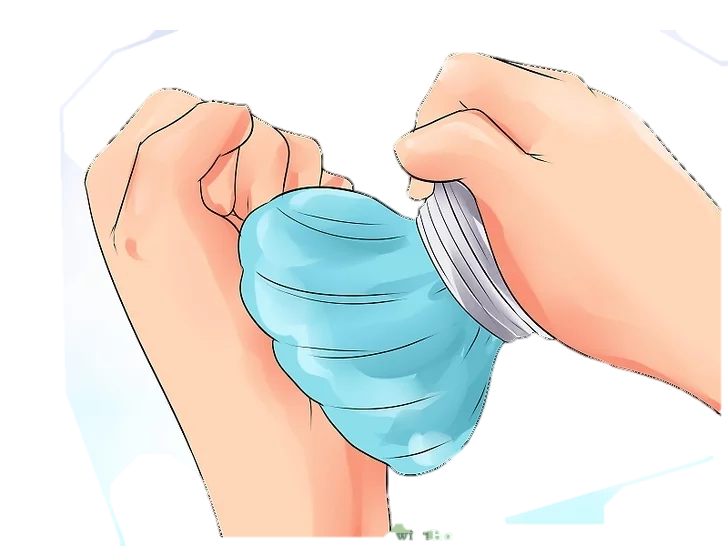 